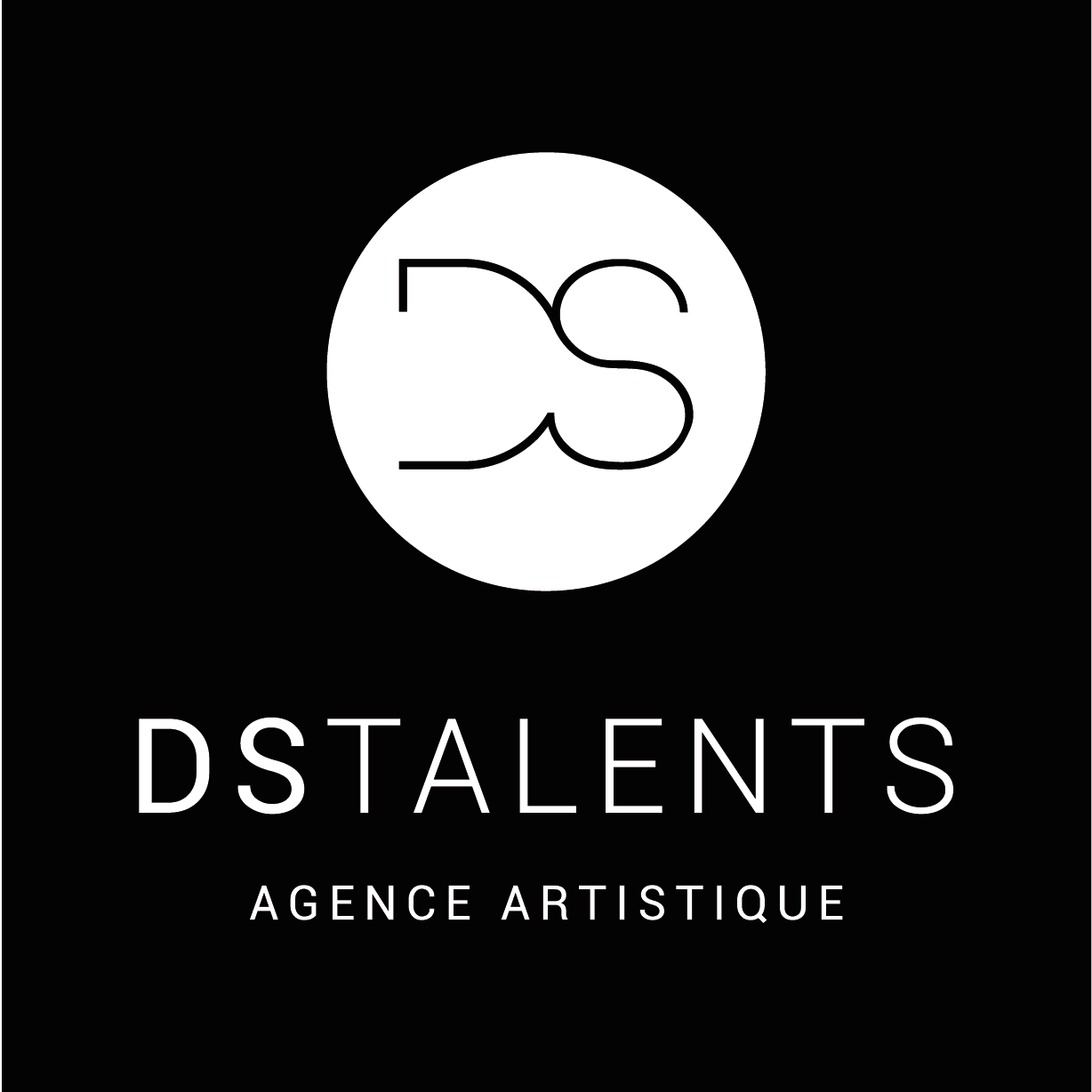 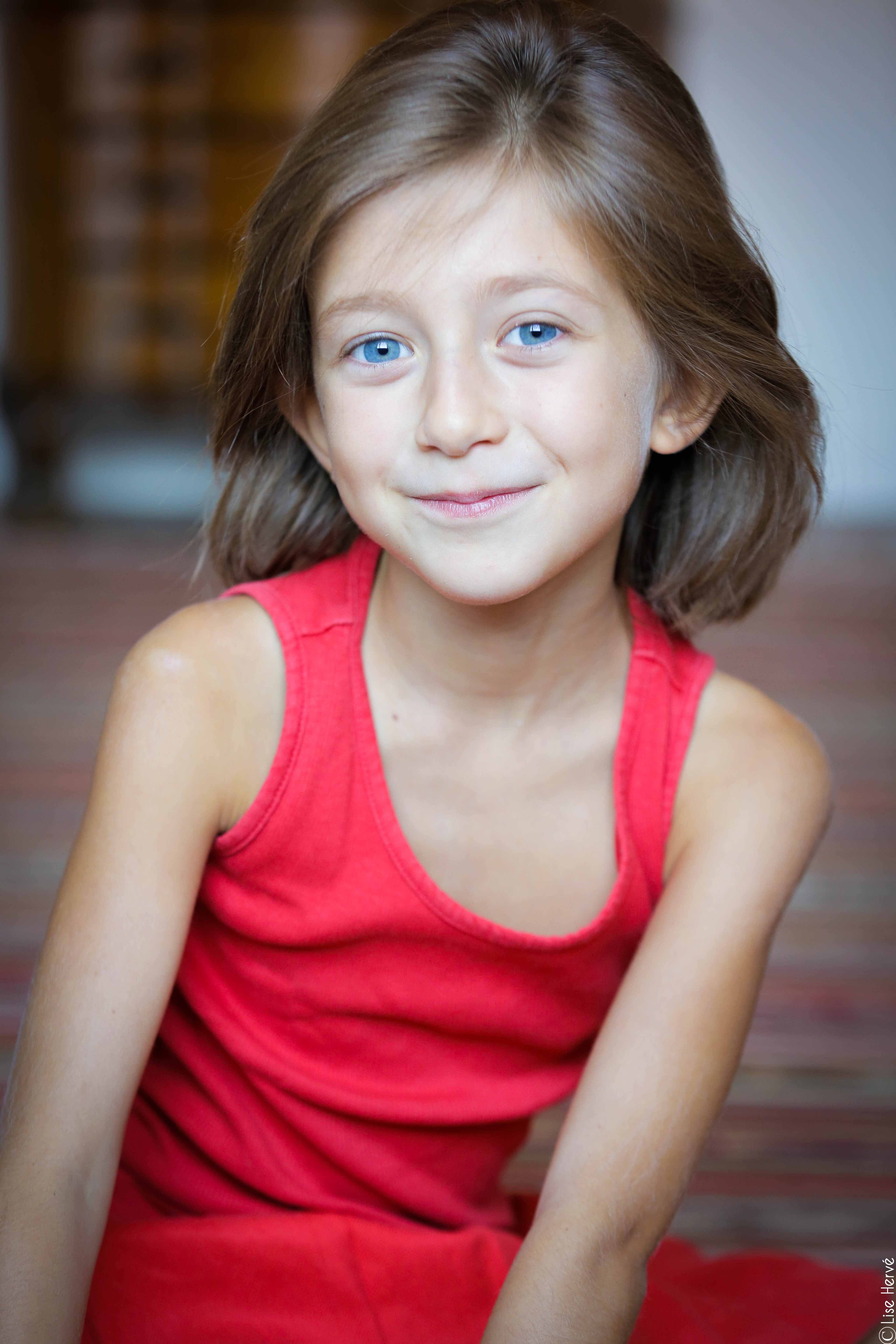 LANGUES     	Maternelle :	FrançaisEXPERIENCES 	2020 : rôle de Rachel dans « Un médecin de nuit » avec Vincent Macaigne, Sarah Giraudeau et Pio Marmai. Long métrage réalisé par Elie Wajeman. Film en sélection officielle au Festival de Cannes 2020. Sortie en salle le 9 décembre 2020. 2017-2018 : plusieurs castings et call back.SPORTS / ACTIVITES	Sport : danse classique (4ème année), équitation Galop 1, 2 ans de danse Hip-Hop, ski (2ème étoile), cours de théâtre LOISIRS / HOBBIES  	Vélo, trottinette, rollers, piano, guitare, cuisine, lecture, musique 